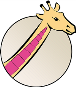 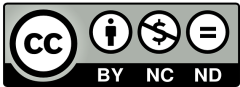 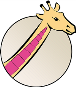 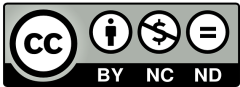 Que trouve-t-on ?Que trouve-t-on ?dans la forêt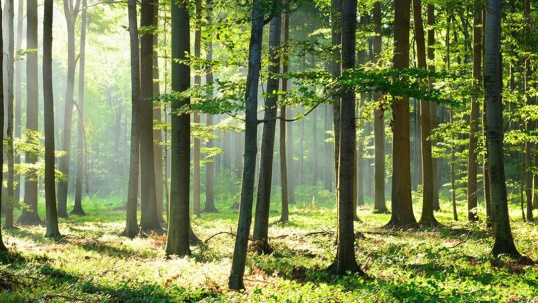 dans/sur la rivière 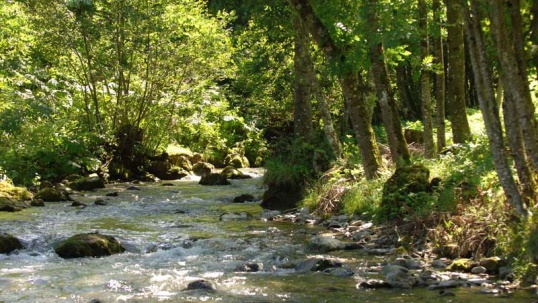 une senteune barquedes sentiersun guédes fagotsla bergedes troncsune passerelledes taillisdes poissonsdes arbresun pontune clairièreune éclusedes fougèresun barrageQue trouve-t-on ?Que trouve-t-on ?dans la forêtdans/sur la rivière une senteune barquedes sentiersun guédes fagotsla bergedes troncsune passerelledes taillisdes poissonsdes arbresun pontune clairièreune éclusedes fougèresun barrage